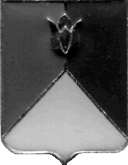 РОССИЙСКАЯ  ФЕДЕРАЦИЯАДМИНИСТРАЦИЯ КУНАШАКСКОГО  МУНИЦИПАЛЬНОГО РАЙОНА ЧЕЛЯБИНСКОЙ ОБЛАСТИПОСТАНОВЛЕНИЕот 12.01.2023 г.  № 37	Руководствуясь постановлением Правительства Челябинской области от 20.02. 2020г. №64-П «О предоставлении единовременных компенсационных выплат учителям, прибывшим (переехавшим) на работу в сельские населенные пункты, либо рабочие поселки, либо поселки городского типа, либо города с населением до 50 тысяч человек», в целях предоставления педагогическим работникам, прибывшим на работу в образовательные организации, расположенные в сельских поселениях Кунашакского муниципального кроме села Кунашак в  рамках программы «Земский учитель» льгот по найму (поднайму), аренду жилья  ПОСТАНОВЛЯЮ:	1. Предусмотреть в подпрограмме «Прочие мероприятия в области образования» муниципальной программы «Развитие образования в Кунашакском муниципальном районе» на 2023-2027 годы»  компенсацию расходов за наем (поднаем), аренду жилого помещения педагогическим работникам, прибывшим на работу в образовательные организации, расположенные  в сельских поселениях Кунашакского муниципального кроме села Кунашак в  рамках программы «Земский учитель». 	2. Компенсация расходов за наем (поднаем), аренду жилого помещения педагогическим работникам предоставляется на период исполнения трудовых обязанностей по замещаемой должности за счет средств местного бюджета Кунашакского муниципального района.	3. Утвердить прилагаемый порядок осуществления денежной выплаты на компенсацию расходов за наем (поднаем), аренду жилого помещения педагогическим работникам, прибывшим на работу в образовательные организации Кунашакского муниципального района кроме села Кунашак в  рамках программы «Земский учитель»	4. Начальнику     отдела    информационных   технологий  Ватутину В.Р. опубликовать настоящее постановление на официальном сайте Кунашакского муниципального района в сети Интернет. 5. Организацию исполнения настоящего постановления возложить на руководителя Управления образования Администрации Кунашакского муниципального района Латыпову О.Р.Глава района		                                                                                                        С.Н. АминовПриложение к постановлению Администрации Кунашакского муниципального районаот 12.01.2023 г. № 37	Порядок осуществления денежной выплаты на компенсацию расходов за наем (поднаем), аренду жилого помещения педагогическим работникам, прибывшим на работу в образовательные организации Кунашакского муниципального района кроме села Кунашак в  рамках программы «Земский учитель».I. Общие положения	1. Право на осуществление денежной выплаты на компенсацию расходов за наем (поднаем), аренду жилого помещения (далее - денежная выплата) имеют педагогические работники, прибывшие на работу в образовательные организации Кунашакского муниципального района, расположенные в сельских поселениях Кунашакского муниципального района, кроме села Кунашак, в  рамках программы «Земский учитель».                                                                                                                                                                                                                                                                                                                                                                                                                                                                                                                                                                                                                                                                                                                                                                                                                                                                                                                                                                                                                                                                                                                                                                                                                                                                                                                                                                                                                                                                                                                                                                                                                                                                                                                                                                                                                                                                                                                                                                                                                                                                                                                                                                                                                                                                                                                                                                                                                                                                                                                                                                                                                                                                                                                                                                                                                                                                                                                                                                                                                                                                                                                                                                                                                                                                                                                                                                                                                                                                                                                                                                                                                                                                                                                                                                                                                                                                                                                                                                                                                                                                                                                                                                                                                                                                                                                                                                                                                                                                                                                                                                                                                                                                                                                                                                                                                                                                                                                                                                                                                                                                                                                                                                                                                                                                                                                                                                                                                                                                                                                                                                                                                                                                                                                                                                                                                                                                                                                                                                                                                                                                                                                                                                                                                                                                                                                                                                                                                                                                                                                                                                                                                                                                                                                                                                                                                                                                                                                                                                                                                                                                                                                                                                                                                                                                                                                                                                                                                                                                                                                                                                                                                                                                                                                                                                                                                                                                                                                                                                                                                                                                                                                                                                                                                                                                                                                                                                                                                                                                                                                                                                                                                                                                                                                                                                                                                                                                                                                                                                                                                                                                                                                                                                                                                                                                                                                                                                                                                                                                                                                                                                                                                                                                                                                                     	2. Денежная компенсация назначается на период исполнения трудовых обязанностей по замещаемой должности за счет средств местного бюджета Кунашакского муниципального района в размере, оговоренном в договоре, но не более 10 000 (десяти тысяч) рублей в месяц от стоимости жилого помещения. Компенсация возмещается только при обращении педагогического работника.	3. Для назначения денежной компенсации педагогический работник подает в образовательное учреждение, заявление.	К заявлению прилагаются следующие документы:а) копия паспорта;б) трудовой договор с образовательным учреждением;г) возмездный договор найма (поднайма), аренды на жилое помещение;д) реквизиты банковского счета для зачисления денежной компенсации.	4. Заявление с документами, перечисленными в пункте 3 настоящего Порядка, регистрируется в образовательном учреждении, в день подачи заявления и направляется на рассмотрение в Управление образования администрации Кунашакского муниципального района для рассмотрения. 	5. Решение оформляется приказом Управления образования о назначении или об отказе в назначении денежной компенсации.	6. Денежная компенсация назначается ежегодно приказом руководителя Управления образования на основании приказа.	7. Для выплаты денежной компенсации педагогический работник ежемесячно представляет в образовательное учреждение, документ, подтверждающий факт оплаты найма (поднайма), аренды жилого помещения (квитанции, чеки, расписки получателя, иные документы, подтверждающие оплату расходов).	8. Выплата денежной компенсации производится путем перечисления суммы денежной компенсации на банковский счет получателя, открытый им в кредитной организации, указанный в заявлении о назначении денежной компенсации.	9. Выплаты денежной компенсации осуществляются педагогическому работнику ежемесячно в размере его фактических расходов за месяц за наем (поднаем) жилого помещения, но не более 10 000 (десяти тысяч) рублей в месяц на основании документа, указанного в пункте 7 настоящего Порядка, не позднее 15 числа следующего месяца.	10. В период выплаты денежной компенсации образовательное учреждение осуществляет контроль за использованием денежной компенсации путем посещения жилого помещения, указанного в договоре найма (поднайма), аренды жилого помещения.	11. Основаниями для отказа в назначении денежной компенсации являются:а) представление педагогическим работником неполного комплекта документов, определенных в пункте 3 настоящего Порядка;б) заключение педагогическим работником договора найма (поднайма), аренды на снимаемое жилое помещение с женой (мужем), а также с близкими родственниками (братом, сестрой, матерью, отцом, дедушкой, бабушкой, детьми);в) недостоверность информации, содержащейся в документах, представленных педагогическим работником.	12. Основаниями для приостановления выплаты денежной компенсации являются:а) непредставление педагогическим работником документа, подтверждающего оплату за наем (поднаем), аренду жилого помещения;б) окончание срока действия возмездного договора найма (поднайма), аренды на жилое помещение.	13. Возобновление выплаты денежной компенсации осуществляется после устранения оснований, указанных в пункте 12 настоящего Порядка.	14. Основаниями для прекращения выплаты денежной компенсации являются:а) прекращение трудового договора с образовательным учреждением;б) приобретение педагогическим работником в собственность или пользование (по договору социального найма, коммерческого найма или по договору найма муниципального жилого помещения) жилого помещения в Кунашакском муниципальном районе;в) расторжение или прекращение возмездного договора найма (поднайма), аренды на жилое помещение в Кунашакском муниципальном районе.	Педагогический работник, получающий денежную компенсацию, обязан в течение трех рабочих дней сообщить в письменной форме в образовательное учреждение, об обстоятельствах, влекущих прекращение или изменение выплаты денежной компенсации.	15. Приостановление, возобновление, прекращение выплаты денежной компенсации оформляется приказом руководителя Управления образования со дня уведомления педагогическим работником в течение трех рабочих дней. С указанным приказом педагогический работник знакомится под подпись. В случае отсутствия педагогического работника на рабочем месте (нахождение в отпуске, нетрудоспособность, иные уважительные причины) приказ направляется ему посредством почтового отправления - заказным письмом.	16. В случае излишне выплаченных сумм денежной компенсации педагогическому работнику, получающему денежную компенсацию, вследствие представления документов с заведомо недостоверными сведениями, приобретения им в собственность жилого помещения или если педагогический работник в установленный срок не известил  о произошедших изменениях образовательное учреждение, влекущих прекращение выплаты денежной компенсации, необоснованно полученные им средства добровольно или в судебном порядке возвращаются образовательному учреждению.	17. Вопросы назначения, приостановления, возобновления или прекращения выплаты денежной компенсации педагогическому работнику, а также споры и разногласия о взыскании необоснованно перечисленных средств денежной компенсации разрешаются путем переговоров, в случае не достижения согласия в судебном порядке в соответствии с законодательством Российской Федерации.II. Финансовое обеспечение предоставления денежной компенсации	18. Финансовое обеспечение предоставления денежной компенсации педагогическим работникам осуществляется за счет средств местного бюджета Кунашакского муниципального района в пределах доведенных до Управления образования администрации Кунашакского муниципального района лимитов бюджетных обязательств на соответствующий финансовый год и плановый период на эти цели.III. Обеспечение размещения информации о предоставлении мер социальной поддержки по выплате денежной компенсации за наем (поднаем), аренду жилых помещений	19. Информация о предоставлении мер социальной поддержки по выплате денежной компенсации в соответствии с настоящим Порядком размещается в Единой государственной информационной системе социального обеспечения.О порядке осуществления денежной выплаты на компенсацию расходов за наем (поднаем), аренду жилого помещения педагогическим работникам муниципальных образовательных организаций кроме села Кунашак в рамках программы «Земский учитель»